Curriculum vitae	       	First Name of Application CV No 1643724Whatsapp Mobile: +971504753686 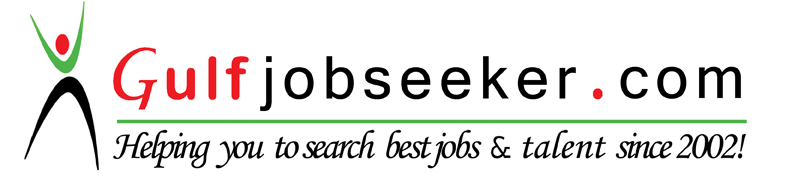 To get contact details of this candidate Purchase our CV Database Access on this link.http://www.gulfjobseeker.com/employer/services/buycvdatabase.php Personal informationDate of Birth 26-05-1975NationalityIndian, KeralaOBJECTIVEMore than 12 Years of experience in Administration field(more than 9 years in UAE) related to Maintenance & FacilityExploring new ideas in the field of  Maintenance Administration for professional  development .As an professional I have gained excellent work exposure, would prefer to work in a challenging environment where my knowledge and experience are fully utilized and properly                  Post Applied forMaintenance/Facility AdministratorWork experience(India)	• Dates (from – to)February 2002 –January 2004February 2002 –January 2004• Name and address of employerYeses Timbers & Veneers ,Perumbavoor, Kerala, IndiaYeses Timbers & Veneers ,Perumbavoor, Kerala, India• Type of business or sector     Timber & Core Veneer trading Timber & Core Veneer trading • Occupation or position heldOffice Clerk Office Clerk • Main activities and responsibilitiesTaking Measuement of Planksand core Veener, Calculate Volume in Cubicfeet,and Squarefeet  Office admin work like Making Bussines letters ,  chekcing of Mail, replay to mail ,filing, coping ,fax.Taking Measuement of Planksand core Veener, Calculate Volume in Cubicfeet,and Squarefeet  Office admin work like Making Bussines letters ,  chekcing of Mail, replay to mail ,filing, coping ,fax.	• Dates (from – to)May 2007 –February 2009May 2007 –February 2009• Name and address of employerKandanthara Muslim Jama-ath,  Perumbavoor, Kerala, IndiaKandanthara Muslim Jama-ath,  Perumbavoor, Kerala, India• Type of business or sector     Religious establishment running Mosque, High School, Shopping Complex, Auditorium, Conducting charities etc.  Religious establishment running Mosque, High School, Shopping Complex, Auditorium, Conducting charities etc.  • Occupation or position heldOffice Secretary Office Secretary • Main activities and responsibilitiesMaintain daily accounts , Cash flow, Preparing  of invoice, Vochers, Pay roll ,Up date Renatal agrements,  All Office admin works like making Official letters,  chekcing of Mail, replay to mail ,filing, copying ,fax.Coordinting relegious progremme propely like Eids, Ramzan, Miladi sherif, Day of Badar, Relegious Speechs etc.Maintain daily accounts , Cash flow, Preparing  of invoice, Vochers, Pay roll ,Up date Renatal agrements,  All Office admin works like making Official letters,  chekcing of Mail, replay to mail ,filing, copying ,fax.Coordinting relegious progremme propely like Eids, Ramzan, Miladi sherif, Day of Badar, Relegious Speechs etc.Work experience(UAE)	• Dates (from – to)January 2004 –JANUARY 2006January 2004 –JANUARY 2006• Name and address of employerMODERN BAKERY LLC, DUBAI, UAE.MODERN BAKERY LLC, DUBAI, UAE.• Type of business or sector     Bread & Bakery Manufacturing Bread & Bakery Manufacturing • Occupation or position heldDATA ENTRY OPERATORDATA ENTRY OPERATOR• Main activities and responsibilitiesEntering Debit/Credit  Invoice in System, Taking Sale reports by item waise /daily/Weekly/Monthly/Yearly waiseTaking Sale Order from Hotals & Restaurants (KFC,Hardees,Pizzahat & MacDonald) through telephone Entering Debit/Credit  Invoice in System, Taking Sale reports by item waise /daily/Weekly/Monthly/Yearly waiseTaking Sale Order from Hotals & Restaurants (KFC,Hardees,Pizzahat & MacDonald) through telephone Dates (from – to)February 2009-Up To Present   • Name and address of employerRAHA VILLAGE PROPERTIES LLC, ABU DHABI, UAE. • Type of business or sector Labour Accommodation  (Al Raha Village is the Largest “Labuor city “ in Abu Dhabi, UAE, which can accommodate over 40,000 residents and provides hospitality and operational services such as Facilities management , Catering services , Security services , Transportation and Laundry services etc.)• Occupation or position Administrative Assistant (Technical & Facility Dept.)• Main activities and responsibilitiesReceiving  Work Order from Raha Village premises  (Raha Facility, Tanween Hospitality, Raha Automatic Laundry, Raha Shopping Mall & Raha Lifecare Hospital & Liberty Restaurant ) and  passing   to concerned section and attendant all  emergency maintenance  call from mentioned above  Manipulate Work Orders by using EZWARE software(ERP)Making time sheet for all staff Prepare preventive maintenance Plan & Records Prepare all  Technical and Maintenance documents for ISO   ZoneCorp & Estidama related to  Auditing & Inspection Making Daily/Monthly/Yearly Consumption Report of Electricity, Water, Gas and forwards to Cost Control. Taking Utility bills  (Electrical & Water ) from ADDC through  online Prepares Memos and  making other office corresponds  Prepares the cost assessment for recovery chargePreparing monthly duty schedule and also making separate  duty schedule for holidays and Weekends   Knowledge about facility and familiar with CAFM & CMMS system Making Daily Works reports of Technical & Maintenance works Review and attend day to day maintenance call and   ensure company’s reputation as a high quality service provider is maintained and enhanced.Assist to make Material Request, Purchase Request, Bid tabulation & Job Order to subcontractors with Store Keeper and Procurement Dept and making Work Permit for subcontractorsPrepare the document for cost allocation and payroll allocation Maintaining spare parts inventory with help of  store keeperReport to Maintenance Manager for any exception approvals or waivers to existing policy / procedureEvaluate non-maintenance issues and raise work orders in timely mannerEnsure proper recording of Service Requests & follow up on corrective actionPetty cash handling Education and trainingEducation and trainingEducation and training              • Dates (from – to)              • Dates (from – to)              • Dates (from – to)April 1991 —March 1993 (2 Year-Higher Secondary Education)April 1991 —March 1993 (2 Year-Higher Secondary Education)April 1991 —March 1993 (2 Year-Higher Secondary Education)April 1991 —March 1993 (2 Year-Higher Secondary Education)April 1991 —March 1993 (2 Year-Higher Secondary Education)April 1991 —March 1993 (2 Year-Higher Secondary Education)• Name and type of organization providing education and training• Name and type of organization providing education and training• Name and type of organization providing education and trainingGovt. Vocational Higher Secondary, Odakali, Kerala. Biomedical equipment’sGovt. Vocational Higher Secondary, Odakali, Kerala. Biomedical equipment’sGovt. Vocational Higher Secondary, Odakali, Kerala. Biomedical equipment’sGovt. Vocational Higher Secondary, Odakali, Kerala. Biomedical equipment’sGovt. Vocational Higher Secondary, Odakali, Kerala. Biomedical equipment’sGovt. Vocational Higher Secondary, Odakali, Kerala. Biomedical equipment’s• Principal subjects/occupational skills covered• Principal subjects/occupational skills covered• Principal subjects/occupational skills coveredRepairing & Maintenance of Biomedical Equipment’s Basic Electronics Engineering, Repairing & Maintenance of Biomedical Equipment’s Basic Electronics Engineering, Repairing & Maintenance of Biomedical Equipment’s Basic Electronics Engineering, Repairing & Maintenance of Biomedical Equipment’s Basic Electronics Engineering, Repairing & Maintenance of Biomedical Equipment’s Basic Electronics Engineering, Repairing & Maintenance of Biomedical Equipment’s Basic Electronics Engineering, • Title of qualification awarded• Title of qualification awarded• Title of qualification awarded• Dates (from – to)• Dates (from – to)• Dates (from – to)April 1993-March 1995 (Completed) (2 year-Industrial Training)April 1993-March 1995 (Completed) (2 year-Industrial Training)April 1993-March 1995 (Completed) (2 year-Industrial Training)April 1993-March 1995 (Completed) (2 year-Industrial Training)April 1993-March 1995 (Completed) (2 year-Industrial Training)April 1993-March 1995 (Completed) (2 year-Industrial Training)• Name and type of organization providing education and training• Name and type of organization providing education and training• Name and type of organization providing education and trainingGovt. Industrial Training Institute, Kalamassery, Kerala. Govt. Industrial Training Institute, Kalamassery, Kerala. Govt. Industrial Training Institute, Kalamassery, Kerala. Govt. Industrial Training Institute, Kalamassery, Kerala. Govt. Industrial Training Institute, Kalamassery, Kerala. Govt. Industrial Training Institute, Kalamassery, Kerala. • Principal subjects/occupational skills covered• Principal subjects/occupational skills covered• Principal subjects/occupational skills coveredFitter Trade (Mechanical)-Basic Mechanical Engineering, Filing, Mechanical tools  Fitter Trade (Mechanical)-Basic Mechanical Engineering, Filing, Mechanical tools  Fitter Trade (Mechanical)-Basic Mechanical Engineering, Filing, Mechanical tools  Fitter Trade (Mechanical)-Basic Mechanical Engineering, Filing, Mechanical tools  Fitter Trade (Mechanical)-Basic Mechanical Engineering, Filing, Mechanical tools  Fitter Trade (Mechanical)-Basic Mechanical Engineering, Filing, Mechanical tools  Title of qualification awardedTitle of qualification awardedTitle of qualification awarded Tradesman (Fitter-Mechanical) Tradesman (Fitter-Mechanical) Tradesman (Fitter-Mechanical) Tradesman (Fitter-Mechanical) Tradesman (Fitter-Mechanical) Tradesman (Fitter-Mechanical)• Dates (from – to)• Dates (from – to)• Dates (from – to)July 1999 –May 2002   ( 3 year-Engineering Diploma)July 1999 –May 2002   ( 3 year-Engineering Diploma)July 1999 –May 2002   ( 3 year-Engineering Diploma)July 1999 –May 2002   ( 3 year-Engineering Diploma)July 1999 –May 2002   ( 3 year-Engineering Diploma)July 1999 –May 2002   ( 3 year-Engineering Diploma)• Name and type of organization providing education and training• Name and type of organization providing education and training• Name and type of organization providing education and trainingGovt Polytechnic College, Nedukandum, Kerala. Govt Polytechnic College, Nedukandum, Kerala. Govt Polytechnic College, Nedukandum, Kerala. Govt Polytechnic College, Nedukandum, Kerala. Govt Polytechnic College, Nedukandum, Kerala. Govt Polytechnic College, Nedukandum, Kerala. • Principal subjects/occupational skills covered• Principal subjects/occupational skills covered• Principal subjects/occupational skills coveredComputer Engineering & TechnologyBasic Engineering, Engineering drawing, BASIC,VB, C, C+Computer Engineering & TechnologyBasic Engineering, Engineering drawing, BASIC,VB, C, C+Computer Engineering & TechnologyBasic Engineering, Engineering drawing, BASIC,VB, C, C+Computer Engineering & TechnologyBasic Engineering, Engineering drawing, BASIC,VB, C, C+Computer Engineering & TechnologyBasic Engineering, Engineering drawing, BASIC,VB, C, C+Computer Engineering & TechnologyBasic Engineering, Engineering drawing, BASIC,VB, C, C+• Title of qualification awarded• Title of qualification awarded• Title of qualification awardedJunior Software programmer Junior Software programmer Junior Software programmer Junior Software programmer Junior Software programmer Junior Software programmer Personal skillsand competencies.mother tonguemother tongueMalayalamMalayalamMalayalamMalayalamOther languagesOther languages    EnglishHindiHindiTamilTamil• Reading skills• Reading skillsVery Good   Nil   Nil    Nil    Nil• Writing skills• Writing skillsVery Good   Nil   Nil    Nil    Nil• Verbal skills• Verbal skillsVery GoodVery GoodVery GoodVery GoodVery GoodSocial skillsand competenciesSocial skillsand competenciesTeam work & Management skill: I have always worked in a team of professionals. Work in international environment & Multicultural environment.Team work & Management skill: I have always worked in a team of professionals. Work in international environment & Multicultural environment.Team work & Management skill: I have always worked in a team of professionals. Work in international environment & Multicultural environment.Team work & Management skill: I have always worked in a team of professionals. Work in international environment & Multicultural environment.Organizational skills and competencies .Organizational skills and competencies .I was worked with different types of teams for the last 8 years. During this period I developed and improved my organizational and interpersonal skills. I was worked with different types of teams for the last 8 years. During this period I developed and improved my organizational and interpersonal skills. I was worked with different types of teams for the last 8 years. During this period I developed and improved my organizational and interpersonal skills. I was worked with different types of teams for the last 8 years. During this period I developed and improved my organizational and interpersonal skills. I was worked with different types of teams for the last 8 years. During this period I developed and improved my organizational and interpersonal skills. I was worked with different types of teams for the last 8 years. During this period I developed and improved my organizational and interpersonal skills. Technical skills and competenciesTechnical skills and competenciesCompetent with Microsoft Word, Excel, Power Point programs with  excellent  typing speed, AutoCAD(2D,3D), Basic Inventory Knowledge & Accounting Knowledge, Familiar with CAFM & CMMS system, Basic knowledge about MAXIMO through online.Proficient in operating PC, Facsimile, Photocopier, Telex and various office machines, including working knowledge of prevailing popular application software. Competent with Microsoft Word, Excel, Power Point programs with  excellent  typing speed, AutoCAD(2D,3D), Basic Inventory Knowledge & Accounting Knowledge, Familiar with CAFM & CMMS system, Basic knowledge about MAXIMO through online.Proficient in operating PC, Facsimile, Photocopier, Telex and various office machines, including working knowledge of prevailing popular application software. Competent with Microsoft Word, Excel, Power Point programs with  excellent  typing speed, AutoCAD(2D,3D), Basic Inventory Knowledge & Accounting Knowledge, Familiar with CAFM & CMMS system, Basic knowledge about MAXIMO through online.Proficient in operating PC, Facsimile, Photocopier, Telex and various office machines, including working knowledge of prevailing popular application software. Competent with Microsoft Word, Excel, Power Point programs with  excellent  typing speed, AutoCAD(2D,3D), Basic Inventory Knowledge & Accounting Knowledge, Familiar with CAFM & CMMS system, Basic knowledge about MAXIMO through online.Proficient in operating PC, Facsimile, Photocopier, Telex and various office machines, including working knowledge of prevailing popular application software. Competent with Microsoft Word, Excel, Power Point programs with  excellent  typing speed, AutoCAD(2D,3D), Basic Inventory Knowledge & Accounting Knowledge, Familiar with CAFM & CMMS system, Basic knowledge about MAXIMO through online.Proficient in operating PC, Facsimile, Photocopier, Telex and various office machines, including working knowledge of prevailing popular application software. Competent with Microsoft Word, Excel, Power Point programs with  excellent  typing speed, AutoCAD(2D,3D), Basic Inventory Knowledge & Accounting Knowledge, Familiar with CAFM & CMMS system, Basic knowledge about MAXIMO through online.Proficient in operating PC, Facsimile, Photocopier, Telex and various office machines, including working knowledge of prevailing popular application software. 